Publicado en Madrid el 30/11/2021 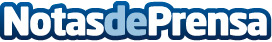 Los cerrajeros en Madrid ¿Cuál es su trabajo?, según www.cerrajerosmadrid-24h.esLas puertas trabadas, cerraduras rotas o la mala configuración de sistemas digitales son el pan de cada día para los profesionales de la cerrajeríaDatos de contacto:Alvaro Lopez629456410Nota de prensa publicada en: https://www.notasdeprensa.es/los-cerrajeros-en-madrid-cual-es-su-trabajo Categorias: Bricolaje Madrid http://www.notasdeprensa.es